Схема расположения земельного участка с кадастровым номером 37:03:011309:1536, площадью 1010  кв.м., с разрешенным использованием – ведение личного подсобного хозяйства,  по адресу: Российская Федерация, Ивановская область, Гаврилово-Посадский муниципальный район, Шекшовское сельское поселение, с. Шекшово, ул.Молодежная.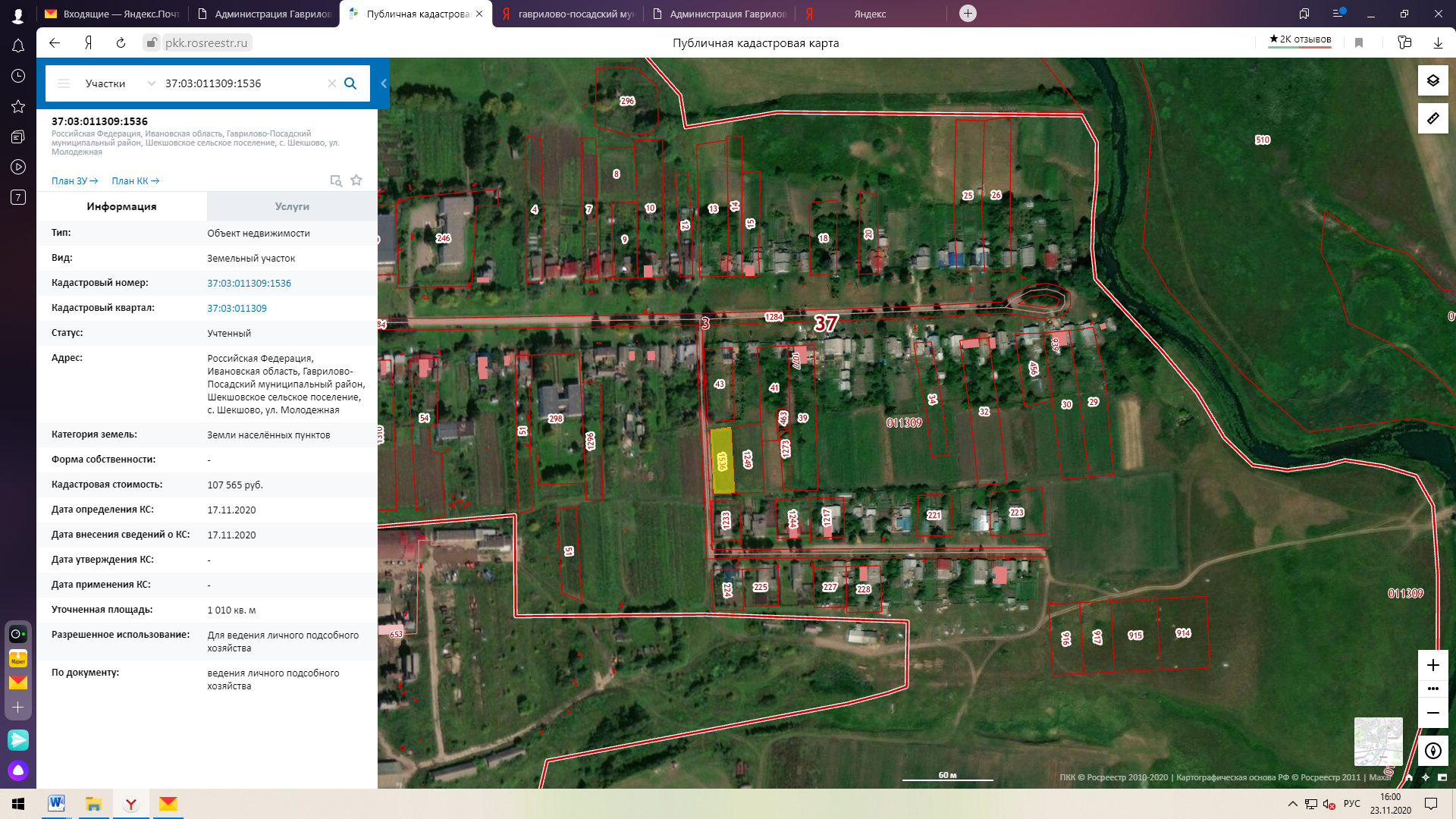 